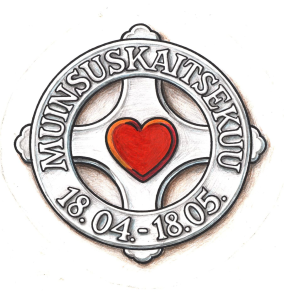 MAAILMA PÕLISKEELTE AASTA 2019MUINSUSKAITSEKUUNeljapäeval, 18. aprillil kell  14 – 17
muinsuskaitsekuu pidulik avamine Anton Hansen Tammsaare muuseumis Lydia Koidula tänav 12a.Tervitab A. H. Tammsaare muuseumi juhataja ja Tallinna Kirjanduskeskuse direktor Maarja Vaino. Muinsuskaitsekuu avab muinsuskaitsja Tõnis Lukas.
Kõneleb Eesti Muinsuskaitse Seltsi esimees Peep Pillak.Tullio Ilometsa muinsuskaitseauhinnale kandideerimise väljakuulutamine.Eesti Muinsuskaitse Selts tunnustab vabatahtlikke muinsuskaitselise tegevuse eest teenetemedalite ja tänukirjadega.
Kultuuripärandit väärtustava avalikkuse arvates Eesti kultuurimälestistele, ajaloolistele traditsioonidele või institutsioonidele suurt kahju tekitanud teo eest antakse välja Karuteene medal.Musitseerib Margus Põldsepp.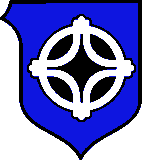 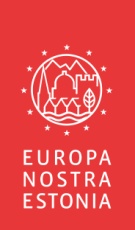 